VSTUPNÍ ČÁSTNázev moduluChov skotuKód modulu41-m-3/AH55Typ vzděláváníOdborné vzděláváníTyp modulu(odborný) teoreticko–praktickýVyužitelnost vzdělávacího moduluKategorie dosaženého vzděláníH (EQF úroveň 3)M (EQF úroveň 4)Skupiny oborů41 - Zemědělství a lesnictvíKomplexní úlohaVýživa a krmení telatPlemena skotu chovaná v České republiceNemoci skotu Profesní kvalifikaceChovatel a ošetřovatel skotu
(kód: 41-044-H)
Platnost standardu od29. 11. 2016Obory vzdělání - poznámky41-51-H/01 Zemědělec – farmář41-41-M/01 Agropodnikání41-43-M/02 Chovatelství41-55-H/01 Opravář zemědělských strojů43-41-M/01 VeterinářstvíDélka modulu (počet hodin)40Poznámka k délce moduluPlatnost modulu od30. 04. 2020Platnost modulu doVstupní předpokladySložení těla hospodářských zvířat (nebo Anatomie a fyziologie hospodářských zvířat), Výživa a krmivářství (nebo Výživa a krmení hospodářských zvířat), Základy obecné zootechniky (nebo Obecná zootechnika)JÁDRO MODULUCharakteristika moduluTento modul je zpracován s využitím profesní kvalifikace Chovatel a ošetřovatel skotu. Tento modul poskytuje žákům základní znalosti a dovednosti v oblasti chovu skotu.Očekávané výsledky učeníOčekávané výsledky učení vycházejí z kompetencí definovaných v profesní kvalifikaci 41-044-H Chovatel a ošetřovatel skotu a z výsledků vzdělávání z RVP Zemědělec – farmář:Žák:Vysvětlí situaci v chovu skotu a jeho význam.Vysvětlí a dodržuje zásady BOZP a hygienické předpisy v chovu skotu a zacházení se zvířaty dle jednotlivých kategorií a typu ustájení.Zhodnotí celkový zdravotní stav skotu, popíše denní kontrolu zdraví skotu dle kategorií a typu ustájení skotu.Popíše a rozpozná jednotlivé druhy krmiva vhodné pro dané kategorie skotu, připraví a podá vhodným způsobem krmiva.Popíše způsoby napájení skotu dle typu ustájení a na pastvině.Popíše a prakticky předvede běžné ošetřování skotu s využitím vhodných pomůcek a technologií, při dodržování zásad bezpečnosti a hygieny práce.Popíše a prakticky předvede ruční dojení skotu, popíše a provede péči o mléčnou žlázuPopíše a na zvířeti rozpozná příznaky říje, březosti a blížícího se porodu.Popíše postup při inseminaciPopíše a prakticky předvede ošetření krávy a telete po porodu. Popíše způsoby a postup při označování skotu.Vysvětlí rozdíly mezi chovem skotu v režimu ekologického zemědělství a v režimu konvenčního zemědělství.Vysvětlí a popíše základní veterinární a chovatelské předpisy v chovu skotu, zásady zacházení se zvířaty, zásady pohody zvířat – welfare.Kompetence ve vazbě na NSK41-044-H Chovatel a ošetřovatel skotu:Evidence a označování skotuZacházení se skotem, čištění skotuPříprava a dávkování krmiva pro skotReprodukce skotuPéče o zdraví skotuPéče o narozená telata a o jejich správný růstDojení skotuObsah vzdělávání (rozpis učiva)1. Vysvětlí situaci v chovu skotu a jeho významvyužití v chovu skoturozdělení skotu dle užitkovostiplemena skotu chovaná v ČRrozdělení skotu dle věkových kategorií a pohlaví2. Vysvětlí a dodržuje zásady BOZP a hygienické předpisy v chovu skotu a zacházení se zvířaty dle typu ustájení a kategorie zvířatpřístup a zacházení se zvířaty dané kategoriepřístup a zacházení se zvířaty dle typu ustájení3. Zhodnotí celkový zdravotní stav skotu, popíše denní kontrolu zdraví skotuobvyklá onemocnění a jejich příznakyzooveterinární opatření4. Popíše a rozpozná jednotlivé druhy krmiva, připraví a podá vhodným způsobem krmivajednotlivé druhy krmivakrmné doplňkykrmná dávkazpůsoby podání krmiva5. Popíše způsoby napájení skotu dle typu ustájení a na pastvinětypy napáječekzpůsoby napájení6. Popíše a předvede ošetřování skotu s využitím vhodných pomůcek a technologiívyčištění ustájení od znečištěné podestýlkypodestlání a příprava ustájeníúklid stáje7. Popíše a prakticky předvede ruční dojení skotu. Popíše a provede péči o mléčnou žlázuošetření vemene před dojenímruční dojenístrojní dojeníošetření vemene po dojenídefekty mlékadefekty vemeneošetření mléka po dojení8. Popíše a na zvířeti rozpozná příznaky říje, březosti a blížícího se poroduříje a její příznakybřezost a její příznakyblížící se porodpříprava krávy na porodfáze porodu9. Popíše postup při inseminacipříprava na inseminacipostup při inseminaci10. Popíše a prakticky předvede ošetření krávy a telete po porodu. Popíše způsoby a postup při označování skotu.ošetření krávy po poroduošetření telete po poroduzpůsoby označování skotu – legislativapostup při označování skotu11. Vysvětlí rozdíly mezi chovem skotu v režimu ekologického zemědělství a v režimu konvenčního zemědělstvíchov skotu v ekologickém zemědělství – legislativachov skotu v konvenčním zemědělství12. Vysvětlí a popíše základní veterinární a chovatelské předpisy v chovu skotu, zásady zacházení se zvířaty, zásady pohody zvířat - welfarezákladní veterinární předpisy v chovu skotu – legislativa (SVS)základní chovatelské předpisy v chovu skotu – legislativa (ČMSCH)zásady zacházení se zvířatyzásady pohody zvířat - welfareUčební činnosti žáků a strategie výukyVe výuce se doporučuje kombinovat níže uvedené metody výuky.Metody slovní:monologické metody (popis, vysvětlování, výklad),dialogické metody (rozhovor, diskuse),metody práce s učebnicí, knihou, odborným časopisem (např. Náš chov)Metody názorně demonstrační:pozorování pracovních činností ve stáji, při ošetřování skotu a při dojenípředvádění jednotlivých pracovních operací,demonstrace obrazů statických,projekce statická a dynamická.Metody praktické:nácvik pracovních dovedností,pracovní činnosti (práce ve stáji, práce v dojírně),grafické činnosti.Žák v rámci teoretické a praktické výuky:1. Vysvětlí situaci v chovu skotu a jeho význam.vysvětlí současnou situaci v chovu skotupopíše rozdělení skotu dle užitkovosti, k jednotlivým typům užitkovosti přiřadí a popíše plemena skotu chovaná v ČRpopíše a vysvětlí kategorie skotu dle věku a pohlaví.2. Vysvětlí a dodržuje zásady BOZP a hygienické předpisy v chovu skotu a zacházení se zvířaty dle typu ustájení a kategorie zvířat.popíše správný a bezpečný přístup ke skotu dané kategoriepopíše a vysvětlí zásady BOZP v chovu skotupopíše zacházení ze zvířaty s přihlédnutím k typu ustájení a kategorii zvířat3. Zhodnotí celkový zdravotní stav skotu, popíše denní kontrolu zdraví skotu dle kategorií a typu ustájení skotu.popíše průběh denní kontroly zdravotního stavu dané kategorie skotupopíše projevy zdravého skotu a případné projevy a příznaky skotu nemocnéhovyjmenuje základní choroby a defekty vyskytující se v chovu skoutpopíše příznaky jednotlivých chorob a zooveterinární opatření při jejich výskytu4.  Popíše a rozpozná jednotlivé druhy krmiva vhodné pro dané kategorie skotu, připraví a podá vhodným způsobem krmiva.vyjmenuje, popíše a rozpozná jednotlivé druhy krmiva a krmné doplňky podávané skotu, rozdělí druhy krmiva dle cílové kategorie skotupopíše a vysvětlí úpravu jednotlivých druhů krmivpředvede přípravu krmné dávky dle zadání a vhodným způsobem ji podá zvířatům5.  Popíše způsoby napájení skotu dle typu ustájení a na pastvině.vysvětlí nutnost pravidelného napájení skotu a popíše nároky na kvalitu vody vhodné k napájenípopíše způsoby napájení skotu dle způsobu ustájenípopíše způsoby napájení skotu na pastvině6.  Popíše a prakticky předvede běžné ošetřování skotu s využitím vhodných pomůcek a technologií, při dodržování zásad bezpečnosti a hygieny práce.popíše a prakticky předvede ošetřování jednotlivých kategorií skotu dle typu ustájenívysvětlí dodržování bezpečnosti a hygieny práce při ošetřování skotupředvede vyčištění ustájení od znečištěné podestýlky a exkrementůpředvede podestlání ustájení dle daného druhu podestýlkypředvede a popíše celkový konečný úklid stáje dle způsobu ustájení7. Popíše a prakticky předvede ruční dojení skotu, popíše a provede péči o mléčnou žlázu.popíše a předvede ošetření vemene před dojenímpopíše a předvede ruční dojení skotupopíše strojní dojení skotupopíše a předvede ošetření vemene po dojenípopíše možné změny v mléce, vysvětlí způsob manipulace a ošetření defektního mlékapopíše možné změny na vemeni, vysvětlí rizika spojená se změnami na vemenipopíše a předvede ošetření mléka po nadojení8. Popíše a na zvířeti rozpozná příznaky říje, březosti a blížícího se porodu.popíše a na zvířeti rozpozná příznaky říjepopíše a na zvířeti rozpozná příznaky březostipopíše a na zvířeti rozpozná příznaky blížícího se porodupopíše přípravu krávy na porodpopíše a předvede přípravu na porodpopíše jednotlivé fáze porodu9. Popíše postup při inseminaci.popíše přípravu samice na inseminacipopíše postup pří inseminaci10. Popíše a prakticky předvede ošetření krávy a telete po porodu. Popíše způsoby a postup při označování skotu.popíše a prakticky předvede ošetření krávy po porodupopíše a prakticky předvede ošetření telete po porodupopíše způsoby označování skotupopíše postup při označování skotu11. Vysvětlí rozdíly mezi chovem skotu v režimu ekologického zemědělství a v režimu konvenčního zemědělství.popíše podmínky chovu skotu v režimu ekologického zemědělstvívysvětlí rozdíly mezi chovem skotu v režimu ekologického zemědělství a režimu konvenčního zemědělství12. Vysvětlí a popíše základní legislativní předpisy v chovu zvířat.vysvětlí a popíše základní veterinární předpisy v chovu skotuvysvětlí základní chovatelské předpisy v chovu skotuvysvětlí a popíše zásady zacházení se zvířaty dle SVSvysvětlí a popíše zásady pohody zvířat - welfareZařazení do učebního plánu, ročník2. nebo 3. ročníkV případě předmětového uspořádání ŠVP doporučujeme modul zařadit do vyučovacího předmětu zaměřeného na chov zvířat a do odborného výcviku nebo praxe.VÝSTUPNÍ ČÁSTZpůsob ověřování dosažených výsledkůPísemné a ústní zkoušení.Ověřování probíhá ústně a písemně v rámci teoretické výuky ve vyučovacím předmětu zaměřeném na výuku chovu skotu.Hodnoceno je využívání odborné terminologie, odborná správnost odpovědí a schopnost aplikace poznatků z výuky příbuzných předmětů.Praktické zkoušení zvládnutí činností při práci se zvířaty a při dojení.V rámci výuky odborného výcviku (nebo praxe) jsou ověřovány především praktické dovednosti formou praktického předvedení žáky.Důraz je kladen na odbornou správnost, samostatnost, přístup ke zvířatům a dodržování bezpečnosti a hygieny práce.Hodnoceny jsou také dovednosti organizace práce při ošetřování skotu.Kritéria hodnoceníVysvětlí  situaci v chovu skotu a jeho významVýborně: Žák samostatně vysvětlí situaci v chovu skotu v současné době. Popíše rozdělení skotu dle užitkovosti k jednotlivým typům užitkovosti. Přiřadí a popíše plemena skotu chovaná v ČR. Popíše a vysvětlí kategorie skotu podle věku a pohlaví, 100–90 % odpovědí bude správnýchChvalitebně: 89–75 % odpovědí bude správných Dobře: 74–60 % odpovědí bude správnýchDostatečně: 59–46 % odpovědí bude správnýchVysvětlí a dodržuje zásady BOZP a hygienické předpisy v chovu skotu a zacházení se zvířaty dle jednotlivých kategorií a typu ustájeníVýborně: Žák popíše správný a bezpečný přístup ke skotu dané kategorie. Popíše a vysvětlí zásady BOZP v chovu skotu. Popíše zacházení se zvířaty s přihlédnutím k typu ustájení a kategorii zvířat. 100-90 % odpovědí bude správnýchChvalitebně: 89–75 % odpovědí bude správných Dobře: 74–60 % odpovědí bude správnýchDostatečně: 59–46 % odpovědí bude správnýchZhodnotí celkový zdravotní stav skotu, popíše denní kontrolu zdraví skotu dle kategorií a typu ustájení skotuVýborně: Žák popíše průběh denní kontroly zdravotního stavu dané kategorie skotu. Popíše projevy zdravého skotu a případné projevy skotu nemocného. Vyjmenuje základní choroby a defekty vyskytující se v chovu skotu. Popíše příznaky jednotlivých chorob a zooveterinární opatření při jejich výskytu.100-90 % odpovědí bude správnýchChvalitebně: 89–75 % odpovědí bude správných Dobře: 74–60 % odpovědí bude správnýchDostatečně: 59–46 % odpovědí bude správnýchPopíše a rozpozná jednotlivé druhy krmiva vhodné pro dané kategorie skotu, připraví a podá vhodným způsobem krmivaVýborně: Žáka vyjmenuje, popíše a rozpozná jednotlivé druhy krmiva a krmné doplňky podávané skotu, rozdělí druhy krmiva dle cílové kategorie skotu. Popíše a vysvětlí úpravu jednotlivých druhů krmiv. Předvede přípravu krmné dávky dle zadání a vhodným způsobem ji podá zvířatům. 100-90 % odpovědí bude správnýchChvalitebně: 89–75 % odpovědí bude správných Dobře: 74–60 % odpovědí bude správnýchDostatečně: 59–46 % odpovědí bude správnýchPopíše způsoby napájení skotu dle typu ustájení a na pastviněVýborně: Žák vysvětlí nutnost pravidelného napájení skotu a popíše nároky na kvalitu vody vhodné k napájení. Popíše způsoby napájení skotu dle způdobu ustájení. Popíše způsoby napájení skotu na pastvině. 100-90 % odpovědí bude správnýchChvalitebně: 89–75 % odpovědí bude správných Dobře: 74–60 % odpovědí bude správnýchDostatečně: 59–46 % odpovědí bude správnýchPopíše a prakticky předvede běžné ošetřování skotu s využitím vhodných pomůcek a technologií, při dodržování zásad bezpečnosti a hygieny práceVýborně: Žák popíše a prakticky převede ošetřování jednostlivých kategorií skotu dle typu ustájení. Vysvětlí dodržování bezpečnosti a hygieny práce při ošetřování sktou. Předvede vyčištění ustájení od znečištěné podestýlky a exkrementů. Předvede podestlání ustájení dle daného druhu podestýlky. Předvede a popíše celkový konečný úklid stáje dle způsobu ustájení. 100-90 % odpovědí bude správnýchChvalitebně: 89–75 % odpovědí bude správných Dobře: 74–60 % odpovědí bude správnýchDostatečně: 59–46 % odpovědí bude správnýchPopíše a prakticky předvede ruční dojení skotu, popíše a provede péči o mléčnou žlázuVýborně: Žák samostatně popíše a předvede ošeření vemene před dojením, popíše a předvede ruční dojení skotu, popíše strojní dojení skotu, popíše a předvede ošetření vemene po dojení, popíše možné změny v mléce, vysvětlí způsob manipulace a ošetření defektního mléka, popíše možné změny na vemeni, vysvětlí rizika spojená se změnami na vemeni. 100-90 % odpovědí bude správnýchChvalitebně: 89–75 % odpovědí bude správných Dobře: 74–60 % odpovědí bude správnýchDostatečně: 59–46 % odpovědí bude správnýchPopíše a na zvířeti rozpozná příznaky říje, březosti a blížícího se poroduVýborně: Žák samostatně popíše příznaky říje, vyhledá plemenici v říji ve stádu, popíše délku a příznaky březosti a popíše příznaky blížícího se porodu a předvede přípravu na porod. 100-90 % odpovědí bude správnýchChvalitebně: 89–75 % odpovědí bude správných Dobře: 74–60 % odpovědí bude správnýchDostatečně: 59–46 % odpovědí bude správnýchPopíše postup při inseminaciVýborně: Žák popíše přípravu samice na inseminaci, popíše postup při inseminaci. 100-90 % odpovědí bude správnýchChvalitebně: 89–75 % odpovědí bude správných Dobře: 74–60 % odpovědí bude správnýchDostatečně: 59–46 % odpovědí bude správnýchPopíše a prakticky předvede ošetření krávy a telete po porodu. Popíše způsoby a postup při označování skotuVýborně: Žák samostatně popíše a prakticky předvede ošetření telete po porodu, popíše a prakticky předvede způsoby ošetření krávy po porodu. Popíše způsoby označování telete a popíše postup při označování. 100-90 % odpovědí bude správnýchChvalitebně: 89–75 % odpovědí bude správných Dobře: 74–60 % odpovědí bude správnýchDostatečně: 59–46 % odpovědí bude správnýchVysvětlí rozdíly mezi chovem skotu v režimu ekologického zemědělství a v režimu konvenčního zemědělstvíVýborně: Žák popíše podmínky chovu skotu v režimu ekologického zemědělství, vysvětlí rozdíly mezi chovem skotu v režimu ekologického zemědělství a režimu konvenčního zemědělství. 100-90 % odpovědí bude správnýchChvalitebně: 89–75 % odpovědí bude správných Dobře: 74–60 % odpovědí bude správnýchDostatečně: 59–46 % odpovědí bude správnýchVysvětlí a popíše základní veterinární a chovatelské předpisy v chovu skotu, zásady zacházení se zvířaty, zásady pohody zvířat – welfareVýborně: Žák vysvětlí a popíše základní veterinární předpisy v chovu skotu, vysvětlí základní chvatelské předpisy v chovu skotu, vysvětlí a popíše zásady zacházení se zvířaty dle příslušné legislativy, vysvětlí a popíše zásady pohody zvířat wefare.100-90 % odpovědí bude správnýchChvalitebně: 89–75 % odpovědí bude správných Dobře: 74–60 % odpovědí bude správnýchDostatečně: 59–46 % odpovědí bude správnýchDoporučená literaturaROZMAN Josef, KONDRÁD Jan, MALINA Josef, Chov zvířat 1: učebnice pro střední zemědělské školy. Praha: Credit, 1999, ISBN:80-902295-8-1STUPKA Roman a kol., Chov zvířat. Praha: Powerprint, 2013, ISBN: 978-80-87415-66-5BOUŠKA, Josef. Chov dojeného skotu. Praha: Profi Press, 2006. ISBN 80-86726-16-9.ZAHRÁDKOVÁ, Radka a kol.: Masný skot od A do Z, 1. vydání, Praha 2009, ISBN 978-80-254-4229-6HROUZ, Jiří. Etologie hospodářských zvířat. Vyd. 2., nezměn. Brno: Mendelova univerzita v Brně, 2012. ISBN 978-80-7375-620-8.VOŘÍŠKOVÁ, Jarmila. Etologie hospodářských zvířat. České Budějovice: Jihočeská univerzita, 2001. ISBN 80-7040-513-9.PAVLŮ, Vilém. Základy pastvinářství. Praha: Výzkumný ústav rostlinné výroby, [2001].PoznámkyObsahové upřesněníOV NSK - Odborné vzdělávání ve vztahu k NSKMateriál vznikl v rámci projektu Modernizace odborného vzdělávání (MOV), který byl spolufinancován z Evropských strukturálních a investičních fondů a jehož realizaci zajišťoval Národní pedagogický institut České republiky. Autorem materiálu a všech jeho částí, není-li uvedeno jinak, je Jana Mičková. Creative Commons CC BY SA 4.0 – Uveďte původ – Zachovejte licenci 4.0 Mezinárodní.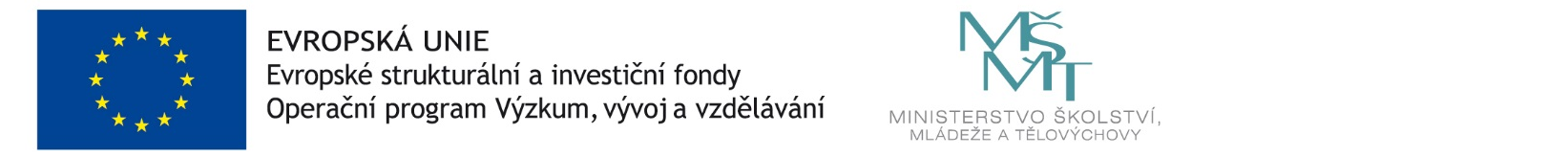 